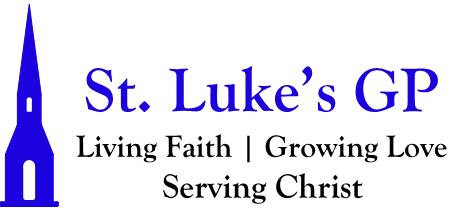 St. Luke’s Gondola Point MORNING PRAYERFeast of St. Luke the Evangelist - October 17, 2021[Un-bolded words are said by one, Bolded words can be said by all.]PENITENTIAL RITE How beautiful upon the mountains are the feet of those who bring good tidings, who publish peace. Isaiah 52.7Dear friends in Christ, as we prepare to worship almighty God, let us with penitent and obedient hearts confess our sins, that we may obtain forgiveness by his infinite goodness and mercy.Silence is kept. Most merciful God, we confess that we have sinned against you in thought, word, and deed, by what we have done and by what we have left undone. We have not loved you with our whole heart; we have not loved our neighbours as ourselves. We are truly sorry and we humbly repent. For the sake of your Son Jesus Christ, have mercy on us and forgive us, that we may delight in your will, and walk in your ways, to the glory of your name. Amen. Almighty God have mercy upon us, pardon and deliver us from all our sins, confirm and strengthen us in all goodness, and keep us in eternal life; through Jesus Christ our Lord. Amen.Opening Hymn: Come You Sinners, Poor & Needy (CP #608)MORNING PRAYERGreat is the Lord and greatly to be praised;There is no end of his greatness.One generation shall praise your works to anotherAnd shall declare your power.All your works praise you, O Lord,And your faithful servants bless you.They make known the glory of your kingdomAnd speak of your power.My mouth shall speak the praise of the Lord;Let all flesh bless his holy name for ever and ever.Glory to the Father, and to the Son, and to the Holy Spirit: as it was in the beginning, is now, and will be for ever. Amen. Alleluia!God rules over all the earth: O come, let us worship.Jubilate Psalm 100Be joyful in the Lord, all you lands; *serve the Lord with gladness and come before his presence with a song.Know this: The Lord himself is God; *he himself has made us, and we are his; we are his people and the sheep of his pasture.Enter his gates with thanksgiving; go into his courts with praise; *give thanks to him and call upon his name.For the Lord is good; his mercy is everlasting; * and his faithfulness endures from age to age.God rules over all the earth: O come, let us worship.PROCLAMATION OF THE WORDA reading from the book of Isaiah 61:1-4.The spirit of the Lord God is upon me, because the Lord has anointed me; he has sent me to bring good news to the oppressed, to bind up the brokenhearted, to proclaim liberty to the captives, and release to the prisoners; 2 to proclaim the year of the Lord’s favor, and the day of vengeance of our God; to comfort all who mourn; 3 to provide for those who mourn in Zion— to give them a garland instead of ashes, the oil of gladness instead of mourning, the mantle of praise instead of a faint spirit. They will be called oaks of righteousness, the planting of the Lord, to display his glory. 4 They shall build up the ancient ruins, they shall raise up the former devastations; they shall repair the ruined cities, the devastations of many generations.The Word of the Lord: Thanks be to God.Psalm 147:1-7Hallelujah!How good it is to sing praises to our God! *how pleasant it is to honour him with praise!The Lord rebuilds Jerusalem; *he gathers the exiles of Israel.He heals the brokenhearted *and binds up their wounds.He counts the number of the stars *and calls them all by their names.Great is our Lord and mighty in power; *there is no limit to his wisdom.The Lord lifts up the lowly, *but casts the wicked to the ground.Sing to the Lord with thanksgiving; *make music to our God upon the harp.Glory be to the Father, and to the Son, and to the Holy Spirit: As it was in the beginning, is now and will be for ever. Amen.A reading from the second book of Timothy 4:5–13.5 As for you, always be sober, endure suffering, do the work of an evangelist, carry out your ministry fully. 6 As for me, I am already being poured out as a libation, and the time of my departure has come. 7 I have fought the good fight, I have finished the race, I have kept the faith. 8 From now on there is reserved for me the crown of righteousness, which the Lord, the righteous judge, will give me on that day, and not only to me but also to all who have longed for his appearing. 9 Do your best to come to me soon, 10 for Demas, in love with this present world, has deserted me and gone to Thessalonica; Crescens has gone to Galatia, Titus to Dalmatia. 11 Only Luke is with me. Get Mark and bring him with you, for he is useful in my ministry. 12 I have sent Tychicus to Ephesus. 13 When you come, bring the cloak that I left with Carpus at Troas, also the books, and above all the parchments.The word of the Lord: Thanks be to God.Song: Beautiful ThingsThe Lord be with you: And also with you. The Holy Gospel of our Lord Jesus Christ, according to Luke (4.14–21).  Glory to You, Lord Jesus Christ.14 Then Jesus, filled with the power of the Spirit, returned to Galilee, and a report about him spread through all the surrounding country. 15 He began to teach in their synagogues and was praised by everyone. 16 When he came to Nazareth, where he had been brought up, he went to the synagogue on the sabbath day, as was his custom. He stood up to read, 17 and the scroll of the prophet Isaiah was given to him. He unrolled the scroll and found the place where it was written: 18“The Spirit of the Lord is upon me, because he has anointed me to bring good news to the poor. He has sent me to proclaim release to the captives and recovery of sight to the blind, to let the oppressed go free, 19to proclaim the year of the Lord’s favor.” 20 And he rolled up the scroll, gave it back to the attendant, and sat down. The eyes of all in the synagogue were fixed on him. 21 Then he began to say to them, “Today this scripture has been fulfilled in your hearing.”The Gospel of Christ: Praise be to You, O Christ.Canticle 18a - The Song of Mary - Luke 1:46-55My soul proclaims the greatness of the Lord,my spirit rejoices in God my Saviour; *for he has looked with favour on his lowly servant.From this day all generations will call me blessed: *the Almighty has done great things for me,and holy is his name.He has mercy on those who fear him *in every generation.He has shown the strength of his arm, *he has scattered the proud in their conceit.He has cast down the mighty from their thrones, *and has lifted up the lowly.He has filled the hungry with good things, *and the rich he has sent away empty.He has come to the help of his servant Israel, *for he has remembered his promise of mercy,the promise he made to our fathers, *to Abraham and his children for ever.Glory to the Father, and to the Son, and to the Holy Spirit: *as it was in the beginning, is now, and will be for ever.Amen.SermonThe Apostles’ CreedI believe in God, the Father almighty, creator of heaven and earth.I believe in Jesus Christ, his only Son, our Lord.He was conceived by the power of the Holy Spirit and born of the Virgin Mary. He suffered under Pontius Pilate, was crucified, died, and was buried. He descended to the dead. On the third day he rose again.He ascended into heaven, and is seated at the right hand of the Father.He will come again to judge the living and the dead.I believe in the Holy Spirit, the holy catholic Church, the communion of saints, the forgiveness of sins, the resurrection of the body, and the life everlasting. Amen.INTERCESSIONSIn peace let us pray to the Lord, saying, “Lord, have mercy.”For peace from on high and for our salvation, let us pray to the Lord.Lord, have mercy.For the peace of the whole world, for the welfare of the holy Church of God, and for the unity of all, let us pray to the Lord. Lord, have mercy.For our bishops, especially our Archbishop David Edwards, and for all the clergy and people, let us pray to the Lord. Lord, have mercy.For Elizabeth our Queen, for the leaders of the nations, and for all in authority, let us pray to the Lord. Lord, have mercy.For Gondola Point, the towns of Quispamsis, and Rothesay, for every city and community, and for those who live in them in faith, let us pray to the Lord.Lord, have mercy.For good weather, and for abundant harvests for all to share, let us pray to the Lord. Lord, have mercy.For those who travel by land, water, or air, for the sick and the suffering, especially those impacted by the COVID-19 pandemic, for prisoners and captives, and for their safety, health, and salvation, let us pray to the Lord.Lord, have mercy.[Take a moment of silence to offer up prayers and intercessions, for yourself and for others. Our weekly prayer list can be found in this week’s bulletin.] Lord, have mercy.For our deliverance from all affliction, strife, and need, let us pray to the Lord.Lord, have mercy.For the absolution and remission of our sins and offences, let us pray to the Lord. Lord, have mercy.For all who have died, especially those near to us, and those forgotten by others, let us pray to the Lord. Lord, have mercy.Remembering St. Luke, and all the saints, we commit ourselves, one another, and our whole life to Christ our God. To you, O Lord.Almighty God, you have given us grace at this time with one accord to make our common supplications to you, and you have promised through your well-beloved Son that when two or three are gathered together you will hear their requests.Fulfil now our desires and petitions, as may be best for us, granting us in this world knowledge of your truth, and in the age to come eternal life; for you, Father, are good and loving, and we glorify you through your Son Jesus Christ our Lord, in the Holy Spirit, now and for ever. Amen.Almighty God, Father of all mercies,we your unworthy servants give you humble thanks for all your goodness and loving-kindness to us and all whom you have made.We bless you for our creation, preservation, and all the blessings of this life;but above all for your immeasurable love in the redemption of the world by our Lord Jesus Christ; for the means of grace, and for the hope of glory.And, we pray, give us such an awareness of your mercies, that with truly thankful hearts we may show forth your praise, not only with our lips, but in our lives, by giving up ourselves to your service, and by walking before you in holiness and righteousness all our days; through Jesus Christ our Lord, to whom with you and the Holy Spirit, be honour and glory throughout all ages. Amen.CollectAlmighty God,who inspired Luke the physician to proclaim the love and healing power of your Son,give your Church, by the grace of the Spirit and the medicine of the gospel, the same love and power to heal; through Jesus Christ our Lord, who lives and reigns with you and the Holy Spirit, one God, now and for ever. Amen.The Lord’s PrayerAnd now, as our Saviour Christ has taught us, we are bold to say, Our Father, who art in heaven, hallowed be thy name, thy kingdom come, thy will be done, on earth as it is in heaven. Give us this day our daily bread. And forgive us our trespasses, as we forgive those who trespass against us. And lead us not into temptation, but deliver us from evil. For thine is the kingdom, the power, and the glory, for ever and ever. Amen.Let us bless the Lord. Thanks be to God.Closing Hymn: I Heard The Voice of Jesus Say (CP #508)Dismissal The grace of our Lord Jesus Christ, and the love of God, and the fellowship of the Holy Spirit, be with us all evermore. Amen.